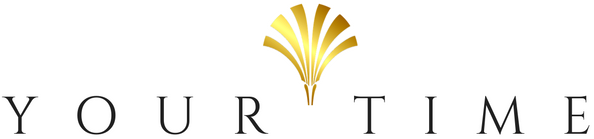 PERSOONLIJKE GEGEVENS Naam + voornaam Telefoon: E-mail:Markeer de klachtzones of gebieden waar u tijdens de behandeling graag de nadruk op wil leggen: 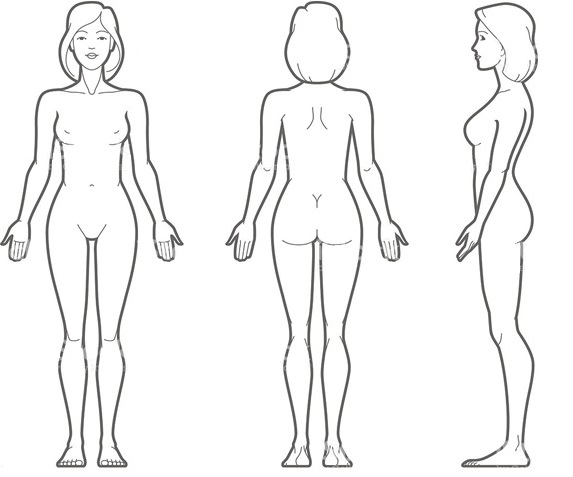 